Thema: sprookjeslandgelukkig/blij: als je gelukkig bent, ben je heel blij met alle dingen in je leven. Je voelt je fijn.ongelukkig/niet blij: als je ongelukkig bent, ben je niet blij met de dingen in je leven. Je voelt je dan niet fijn.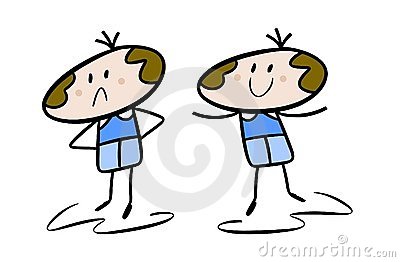 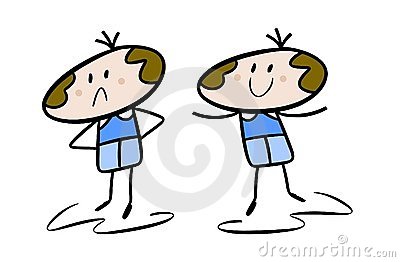 